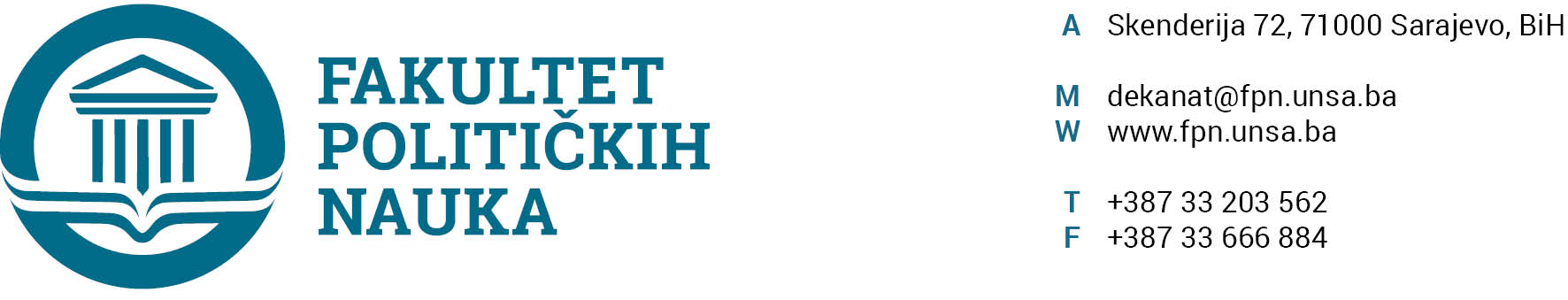 Broj: 02-1-778-1/19Sarajevo, 07.06.2019. god.Na osnovu člana 104. Statuta Univerziteta u Sarajevu, a u vezi sa članom 58. stav (3) Statuta Univerziteta u Sarajevu, Vijeće Fakulteta političkih nauka Univerziteta u Sarajevu, po prethodnoj saglasnosti sekretara, na sjednici održanoj 07.06.2019. godine  donosi O D  L  U  K  Uo imenovanju  ovlaštenog lica za prisustvovanje sjednicama vijeća grupacije nauka i Senata Univerziteta u SarajevuIVijeća Fakulteta političkih nauka Univerziteta u Sarajevu imenuje dekana Fakulteta prof.dr. Šaćira Filandru za ovlašteno lica za prisustvovanje sjednicama vijeća grupacije nauka i Senata Univerziteta u SarajevuIIU slučaju odsusutva ovlaštenog lica dekana Fakulteta prof.dr. Šaćira Filandra, po ovlaštenju istog, sjednicama vijeća grupacije nauka i Senata Univerziteta u Sarajevu, može prisustvovati svaki član akademskom osoblja Fakulteta.III	Odluka stupa na snagu danom donošenja i ista će se dostaviti Službi za pravne poslove UNSA.Dostaviti:- Materijal za Vijeće;- dosije prof. dr. Šaćir Filandra;- Služba za pravne poslove UNSA;-a/a                                                                                                          DEKAN                                                                                                  _______________                                                                                              Prof.dr. Šaćir Filandra